		Accord		Concernant l’adoption de Règlements techniques harmonisés 
de l’ONU applicables aux véhicules à roues et aux équipements 
et pièces susceptibles d’être montés ou utilisés sur les véhicules 
à roues et les conditions de reconnaissance réciproque 
des homologations délivrées conformément à ces Règlements*(Révision 3, comprenant les amendements entrés en vigueur le 14 septembre 2017)_______________		Additif 48 : Règlement ONU no 49		Révision 8 − Amendement 1Complément 1 à la série 07 d’amendements − Date d’entrée en vigueur : 4 janvier 2023		Prescriptions uniformes concernant les mesures à prendre pour réduire les émissions de gaz polluants et de particules des moteurs à allumage par compression et des moteurs à allumage commandé utilisés 
pour la propulsion des véhiculesLe présent document est communiqué uniquement à titre d’information. Le texte authentique, juridiquement contraignant, est celui du document ECE/TRANS/WP.29/2022/74. 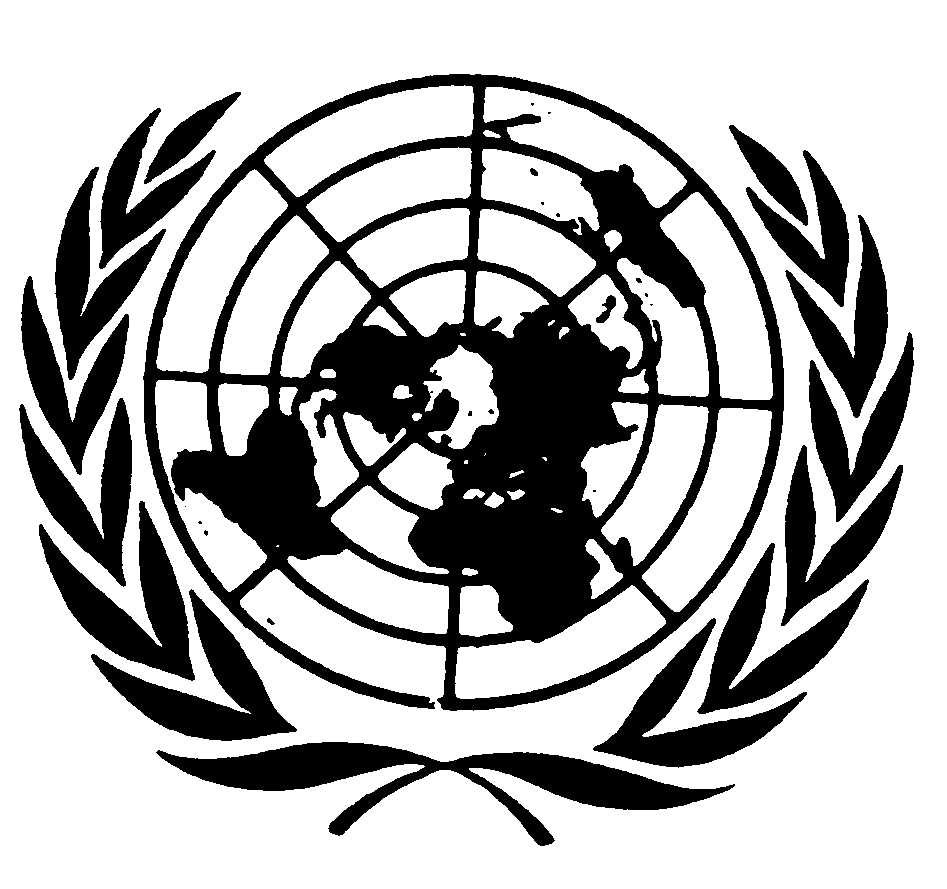 Annexes 2A, 2B et 2C, appendice 2 de l’annexe 13 et entrées correspondantes de la table des matières, remplacer partout « série 06 » par « série 07 ».Annexe 2A, additif,Tableau 7, lire :Annexe 2B,Section II, lire :« Section II1.	Renseignements complémentaires (selon le cas) : voir l’additif2.	Service technique chargé de l’exécution des essais3.	Date du procès-verbal d’essai4.	Numéro du procès-verbal d’essai5.	Remarques (selon le cas) : voir l’additif6.	Lieu7.	Date8.	SignaturePièces jointes : dossier d’information.Procès-verbal d’essai. ».Annexe 2B,Dernier paragraphe, lire :« Dans le cas d’une extension d’homologation de type pour un véhicule dont la masse de référence est supérieure à 2 380 kg mais ne dépasse pas 2 610 kg, les émissions de CO2 (en g/km) et la consommation de carburant (en l/100 km) doivent être indiquées conformément à l’appendice 1 de l’annexe 12. ».Ajouter un nouvel additif, comme suit :		« Additif à la communication no … relative à l’homologation d’un type de véhicule équipé d’un moteur homologué en ce qui concerne les émissions de polluants en application de la série 07 d’amendements au Règlement ONU no 491.	Renseignements complémentaires1.1	Caractéristiques à indiquer aux fins de l’homologation de type d’un véhicule équipé d’un moteur homologué1.1.1	Marque du moteur (nom du constructeur)1.1.2	Type et description commerciale (mentionner les variantes éventuelles)1.1.3	Code du moteur du constructeur inscrit sur le moteur1.1.4	Catégorie de véhicule1.1.5	Catégorie de moteur : gazole/essence/GPL/GN-H/GN-L/GN-HL/éthanol (ED95)/éthanol (E85)/bicarburant1.1.5.1	Type de moteur bicarburant : Type 1A/Type 1B/Type 2A/Type 2B/Type 3B1, df1.1.6	Nom et adresse du constructeur1.1.7	Nom et adresse du représentant agréé du constructeur (selon le cas)1.2	Véhicule1.2.1	Numéro d’homologation de type du moteur/de la famille de moteurs11.2.2	Numéro d’étalonnage du logiciel du module électronique de gestion du moteur1.3	Caractéristiques à indiquer en ce qui concerne l’homologation de type d’un moteur ou d’une famille de moteurs1 en tant qu’entité technique distincte (conditions à respecter lors de l’installation du moteur sur un véhicule)1.3.1	Dépression maximale et/ou minimale à l’admission1.3.2	Contrepression maximale admissible1.3.3	Volume du système d’échappement1.3.4	Restrictions d’utilisation (selon le cas)1.4	Niveaux d’émission du moteur/moteur de base1Facteur de détérioration (DF) : calculé/fixé1Indiquer dans le tableau ci-après les valeurs de détérioration et d’émission lors des essais WHSC (selon le cas) et WHTC.Dans le cas des moteurs soumis aux essais avec différents carburants de référence, les tableaux doivent être reproduits pour chaque carburant de référence.Dans le cas des moteurs bicarburant de type 1B et 2B, les tableaux doivent être reproduits pour chaque mode (bicarburant et diesel).1.4.1	Essai WHSCTableau 4Essai WHSC*  Dans le cas des moteurs visés aux paragraphes 4.6.3 et 4.6.6 du présent Règlement, répéter les informations pour tous les carburants mis à l’essai, lorsqu’il y a lieu.**  Dans le cas des moteurs bicarburant de type 1B, 2B et 3B (selon les définitions de l’annexe 15 au présent Règlement), répéter les informations pour le mode bicarburant et le mode diesel.† Dans les cas visés au tableau 1 de l’annexe 15 au présent Règlement pour les moteurs bicarburant, et pour les moteurs à allumage commandé.1.4.2	Essai WHTCTableau 5Essai WHTC‡  Dans les cas visés au tableau 1 de l’annexe 15 au présent Règlement pour les moteurs bicarburant, et pour les moteurs à allumage commandé.1.4.3	Essai au ralentiTableau 6Essai au ralenti1.4.4	Essai de démonstration du SMMETableau 6aEssai de démonstration du SMME5  CFfinal doit être indiqué, le cas échéant.1.5	Mesure de la puissance1.5.1	Puissance du moteur mesurée sur banc d’essaiTableau 7Puissance du moteur mesurée sur banc d’essai1.5.2	Données supplémentaires1.6	Dispositions particulières1.6.1	Homologation de véhicules destinés à être exportés (voir le paragraphe 13.4.1 du présent Règlement)1.6.1.1	Homologations délivrées pour des véhicules destinés à être exportés conformément au paragraphe 1.6.1 : oui/non21.6.1.2	Donner des renseignements sur les homologations délivrées conformément au paragraphe 1.6.1.1, y compris la série d’amendements du présent Règlement et le niveau des prescriptions en ce qui concerne les émissions auxquels s’applique l’homologation.1.6.2	Moteurs de rechange pour des véhicules en service (voir le paragraphe 13.4.2 du présent Règlement)1.6.2.1	Homologations délivrées pour des moteurs de rechange pour véhicules en service conformément au paragraphe 1.6.2 : oui/non21.6.2.2	Donner des renseignements sur les homologations pour des moteurs de rechange pour véhicules en service délivrées conformément au paragraphe 1.6.2.1, y compris la série d’amendements du présent Règlement et le niveau des prescriptions en ce qui concerne les émissions auxquels s’applique l’homologation.1.7	Variantes d’homologations (voir le paragraphe 2.4 de l’annexe 9A)1.7.1	Variantes d’homologations délivrées conformément au paragraphe 1.7 : oui/non21.7.2	Donner des renseignements sur les variantes d’homologations visées au paragraphe 1.7.1 ».Annexe 2C,Dernier paragraphe, lire :« Dans le cas d’une extension d’homologation de type pour un véhicule dont la masse de référence est supérieure à 2 380 kg mais ne dépasse pas 2 610 kg, les émissions de CO2 (g/km) et la consommation de carburant (l/100 km) doivent être indiquées conformément à l’appendice 1 de l’annexe 12. ».Additif, tableau 7, lire :« Annexe 3Tableau 1, lire :«. »Dans tout le texte et les exemples de marques d’homologation, remplacer « série 06 » ou « 06 » par « série 07 » ou « 07 », selon le cas.Annexe 4, paragraphe 9.3.2.1, lire :« 9.3.2.1	IntroductionLes paragraphes 9.3.2.2 à 9.3.2.7 décrivent les principes de mesure… ».Appendice 1 de l’annexe 12,Paragraphes A.1.2.1.2 et A.1.2.1.3, supprimer.E/ECE/324/Rev.1/Add.48/Rev.8/Amend.1−E/ECE/TRANS/505/Rev.1/Add.48/Rev.8/Amend.1E/ECE/324/Rev.1/Add.48/Rev.8/Amend.1−E/ECE/TRANS/505/Rev.1/Add.48/Rev.8/Amend.115 février 2023Numéro de l’essai1234567Régime moteur mesuré (tr/min)Débit de carburant mesuré (g/h)Couple mesuré (Nm)Puissance mesurée (kW)Pression barométrique (kPa)Pression de vapeur d’eau (kPa)Température de l’air d’admission (K)Facteur de correction de la puissancePuissance corrigée (kW)Puissance accessoire (kW)1Puissance nette (kW)Couple net (Nm)Consommation de carburant spécifique corrigée (g/kWh)Essai WHSC (lorsqu’il y a lieu)*, **Essai WHSC (lorsqu’il y a lieu)*, **Essai WHSC (lorsqu’il y a lieu)*, **Essai WHSC (lorsqu’il y a lieu)*, **Essai WHSC (lorsqu’il y a lieu)*, **Essai WHSC (lorsqu’il y a lieu)*, **Essai WHSC (lorsqu’il y a lieu)*, **Facteur de détérioration
Mult/add1COHCTHCNM†NOx Masse de particulesNH3Nombre de particulesFacteur de détérioration
Mult/add1ÉmissionsCO
(en mg/kWh)HCT
(en mg/kWh)HCNM† 
(en mg/kWh)NOx
(en mg/kWh)Masse de particules (en mg/kWh)NH3
(en ppm)Nombre de particules
(n/kWh)Résultat de l’essaiCalcul avec facteur de détériorationÉmissions de CO2 (émissions massiques, g/kWh)Consommation de carburantd (g/kWh)Émissions de CO2 (émissions massiques, g/kWh)Consommation de carburantd (g/kWh)Émissions de CO2 (émissions massiques, g/kWh)Consommation de carburantd (g/kWh)Émissions de CO2 (émissions massiques, g/kWh)Consommation de carburantd (g/kWh)Émissions de CO2 (émissions massiques, g/kWh)Consommation de carburantd (g/kWh)Émissions de CO2 (émissions massiques, g/kWh)Consommation de carburantd (g/kWh)Émissions de CO2 (émissions massiques, g/kWh)Consommation de carburantd (g/kWh)Émissions de CO2 (émissions massiques, g/kWh)Consommation de carburantd (g/kWh)Essai WHTCEssai WHTCEssai WHTCEssai WHTCEssai WHTCEssai WHTCEssai WHTCEssai WHTCFacteur de détérioration
Mult/add1COHCTHCNM‡CH4‡NOxMasse de particulesNH3Nombre de particulesÉmissionsCO
(en mg/kWh)HCT 
(en mg/kWh)HCNM‡ 
(en mg/kWh)CH4‡
(en mg/kWh)NOx
(en mg/kWh)Masse de particules
(en mg/kWh)NH3
(en ppm)Nombre de particulesDémarrage à froidDémarrage à chaud sans régénérationDémarrage à chaud avec régénération1kr,u (mult/add)1
kr,d (mult/add)1Résultats pondérésRésultat final de l’essai avec facteur de détérioration Émissions de CO2d (émissions massiques, g/kWh)Consommation de carburantd (g/kWh)Émissions de CO2d (émissions massiques, g/kWh)Consommation de carburantd (g/kWh)Émissions de CO2d (émissions massiques, g/kWh)Consommation de carburantd (g/kWh)Émissions de CO2d (émissions massiques, g/kWh)Consommation de carburantd (g/kWh)Émissions de CO2d (émissions massiques, g/kWh)Consommation de carburantd (g/kWh)Émissions de CO2d (émissions massiques, g/kWh)Consommation de carburantd (g/kWh)Émissions de CO2d (émissions massiques, g/kWh)Consommation de carburantd (g/kWh)Émissions de CO2d (émissions massiques, g/kWh)Consommation de carburantd (g/kWh)Émissions de CO2d (émissions massiques, g/kWh)Consommation de carburantd (g/kWh)EssaiValeur CO
(%vol)Lambda1Régime moteur 
(min-1)Température de l’huile moteur (°C)Essai au régime inférieur de ralentiSans objetEssai au régime supérieur de ralentiType de véhicule (par exemple, M3, N3 et applications : camion rigide ou articulé, autobus urbain, etc.)Description du véhicule (par exemple, modèle, prototype, etc.)Résultats (acceptation ou refus) COHCTHCNMCH4NOxNombre de particulesFacteur de conformité de la fenêtre de travail5Facteur de conformité de la fenêtre de masse de CO25Type de parcoursUrbainUrbainExtra-urbainExtra-urbainAutorouteAutorouteTemps de parcours selon le type (urbain, extra-urbain ou autoroute), comme indiqué au paragraphe 4.5 de l’annexe 8 Temps de parcours selon le mode de conduite (accélérations, décélérations, vitesses constantes et arrêts), comme indiqué au paragraphe 4.5.5 de l’annexe 8 Minimum Minimum Minimum Maximum Maximum Maximum Puissance moyenne dans la fenêtre de travail (%)Durée de la fenêtre de masse de CO2 (s)Fenêtre de travail : pourcentage de fenêtres validesFenêtre de masse CO2 : pourcentage de fenêtres validesTaux de cohérence de la consommation de carburantNuméro de l’essai1234567Régime moteur mesuré (tr/min)Débit de carburant mesuré (g/h)Couple mesuré (Nm)Puissance mesurée (kW)Pression barométrique (kPa)Pression de vapeur d’eau (kPa)Température de l’air d’admission (K)Facteur de correction de la puissancePuissance corrigée (kW)Puissance accessoire (kW)1Puissance nette (kW)Couple net (Nm)Consommation de carburant spécifique corrigée (g/kWh)Numéro de l’essai1234567Régime moteur mesuré (tr/min)Débit de carburant mesuré (g/h)Couple mesuré (Nm)Puissance mesurée (kW)Pression barométrique (kPa)Pression de vapeur d’eau (kPa)Température de l’air d’admission (K)Facteur de correction de la puissancePuissance corrigée (kW)Puissance accessoire (kW)1Puissance nette (kW)Couple net (Nm)Consommation de carburant spécifique corrigée (g/kWh)LettreValeurs limites OBD pour les oxydes d’azote1Valeurs limites OBD pour les particules2Valeurs limites OBD pour le monoxyde de carbone6Rapport d’efficacité en service (IUPR)13Qualité du réactifProgrammes de surveillance OBD supplémentaires12Seuil de puissance14Démarrage à froid et nombre de particulesDates d’application : nouveaux typesDate à partir de laquelle les Parties contractantes sont en droit de refuser l’homologation de typeA9, 10
B10Ligne “Phase transitoire” des tableaux 1 et 2 de l’annexe 9ASurveillance de l’efficacité3s.o.Phase transitoire7Phase transitoire4s.o.20 %s.o.27 janvier 20131er septembre 20159 
31 décembre 201610…ELigne “Prescriptions générales” des tableaux 1 et 2 de l’annexe 9ALigne “Prescriptions générales” du tableau 1 de l’annexe 9ALigne “Prescriptions générales” du tableau 2 de l’annexe 9APrescriptions générales8Prescriptions générales5Oui10 %Oui7 janvier 202215